Yukarıda belirtilen kadroya başvuru yapmak istiyorum. Başvuruda istenen belgeler ilişikte sunulmuş olup bilgilerin doğru olduğunu, eksik ve yanlış beyanımın tesbit edilmesi durumunda sınavı kazanıp atamam yapılsa dahi tüm  haklarımdan feragat edeceğimi kabul ediyorum. Adı soyadı tarih / imza Özgeçmiş, 	ALES belgesi, 	Yabancı dil belgesi 	Öğrenim belgeleri, 		Transkript, Askerlik belgesi 	Hizmet belgesi, 	Nüfus cüzdanı fotokopisi 	Fotoğraf, 	Sertifika, İş deneyim belgesi, 	YL öğrenci belgesi, 	DR Öğrenci belgesi     DiğerToplam ……..Belge ve ………..sayfa.BURSA TEKNİK ÜNİVERSİTESİ REKTÖRLÜĞÜ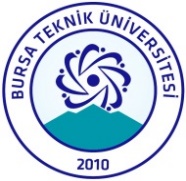  ARAŞTIRMA GÖREVLİSİBAŞVURU FORMUKİŞİSEL BİLGİLERKİŞİSEL BİLGİLERKİŞİSEL BİLGİLERKİŞİSEL BİLGİLERTC Kimlik NofotoğrafAdı, SoyadıfotoğrafTebligat Adresi              fotoğrafAskerlik DurumuYaptı  Muaf  Tecilli   Tecil Tarihi:Yaptı  Muaf  Tecilli   Tecil Tarihi:fotoğrafDoğum Yerie-mail:fotoğrafDoğum Tarihi  cep tel:fotoğrafBAŞVURDUĞU BİRİMLE İLGİLİ BİLGİLERBAŞVURDUĞU BİRİMLE İLGİLİ BİLGİLERYÖKSİS İlan NoFakülte/YüksekokulBölümAnabilim DalıKadro Unvanı / DereceEĞİTİMLE İLGİLİ BİLGİLEREĞİTİMLE İLGİLİ BİLGİLEREĞİTİMLE İLGİLİ BİLGİLEREĞİTİMLE İLGİLİ BİLGİLERLisansYüksek lisansDoktoraÜniversiteFakülte/ EnstitüBölüm /ABDMezuniyet Tarihi MERKEZİ SINAV  ile YABANCI DİL SINAV  BİLGİLERİ  MERKEZİ SINAV  ile YABANCI DİL SINAV  BİLGİLERİ   ALES  Puanı / yılı  KPDS / ÜDS / YDS HALEN ÇALIŞTIĞI KURUM ve MECBURİ HİZMET BİLGİLERİHALEN ÇALIŞTIĞI KURUM ve MECBURİ HİZMET BİLGİLERİ Kurum adı ve hizmet yılı/Mecburi hizmet